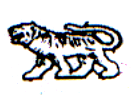 АДМИНИСТРАЦИЯ МИХАЙЛОВСКОГО МУНИЦИПАЛЬНОГО  
РАЙОНА ПРИМОРСКОГО КРАЯПОСТАНОВЛЕНИЕ  _______________                                   с. Михайловка                                          № __________О создании единой комиссии по осуществлению закупок для обеспечения муниципальных нужд Михайловского муниципального района В соответствии с Гражданским кодексом Российской Федерации, Бюджетным кодексом Российской Федерации, Федеральным законом от 05 апреля 2013 года N 44-ФЗ "О контрактной системе в сфере закупок товаров,  работ,  услуг для обеспечения государственных и муниципальных нужд" (далее - Федеральный закон N 44-ФЗ), Федеральным законом от 06 октября 2003 года № 131-ФЗ «Об общих принципах организации местного самоуправления в Российской Федерации», Уставом Михайловского муниципального района администрация Михайловского муниципального района ПОСТАНОВЛЯЕТ:1. Создать единую комиссию  по осуществлению закупок для обеспечения  муниципальных нужд администрации  Михайловского муниципального района  и утвердить ее состав (Приложение № 1).2. Утвердить Положение о единой комиссии по осуществлению закупок для обеспечения  муниципальных нужд администрации  Михайловского муниципального района  (Приложение № 2).3. Постановление  администрации  Михайловского муниципального района от 01.02.2013 г. № 144-па «О  создании единой комиссии по размещению муниципального заказа путем проведения конкурсов, открытых аукционов в электронной фор-ме, запросов котировок цен  и  запросов котировок цен в целях оказания гуманитарной помощи либо ликвидации последствий чрезвычайных ситуаций природного или техногенного характера на поставку товаров, выполнение работ, оказание услуг для нужд администрации Михайловского муниципального района создании котировочной комиссии администрации Михайловского муниципального района» считать утратившим силу.4. Управлению культуры и внутренней политики (Никитина) опубликовать данное постановление в общественно-политической газете «Вперед».5. Муниципальному казенному учреждению «Управление по организационно-техническому обеспечению деятельности администрации Михайловского муниципального района» (Шевченко) разместить настоящее постановление на официальном сайте администрации Михайловского муниципального района.6. Настоящее постановление вступает в силу с момента его официального опубликования.7. Контроль за исполнением данного постановления возложить на заместителя главы администрации муниципального района А.Ф.Татаринова.Глава Михайловского муниципального района –Глава администрации района                                                         А.И. Чеботков